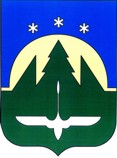 Муниципальное образованиеХанты-Мансийского автономного округа – Югрыгородской округ город  Ханты-МансийскДУМА  ГОРОДА  ХАНТЫ-МАНСИЙСКАРЕШЕНИЕ 							Принято										    24 апреля 2015 годаО деятельности Счетной палатыгорода Ханты-Мансийска за первый квартал 2015 года	Заслушав информацию председателя Счетной палаты города Ханты-Мансийска Т.М. Абашиной о деятельности Счетной палаты города Ханты-Мансийска за первый квартал 2015 года, руководствуясь частью 1 статьи 69 Устава города Ханты-Мансийска, Дума  города  Ханты-Мансийска РЕШИЛА:Принять к сведению информацию о деятельности Счетной палаты города Ханты-Мансийска за первый квартал 2015 года (прилагается).Глава города Ханты-Мансийска		                                        В.А. Филипенко                                                                                                                         Подписано                                                                                                           27 апреля 2015 годаХанты-Мансийск 27 апреля 2015 года№ 648-V РДИНФОРМАЦИЯО деятельности Счетной палаты города Ханты-Мансийска за I квартал 2015 годаСчетная палата города Ханты-Мансийска (далее-Счетная палата) в I квартале 2015 года осуществляла свою деятельность в соответствии с Положением «О Счетной палате города Ханты-Мансийска» и планом работы, утвержденным Решением Думы города № 466 –V РД от 20.12.2013 года.Основные направления деятельности Счетной палаты: экспертно-аналитическое и проведение контрольных мероприятий. В течение отчетного периода Счетной палатой проведено 33 экспертизы проектов правовых актов и информаций по бюджетным, финансовым, экономическим вопросам, вносимым на рассмотрение Думы города Ханты-Мансийска, 2 контрольных мероприятия по проверке 2 объектов. По результатам контрольных мероприятий информация направлялась в Думу города, Главе города, Главе Администрации города Ханты-Мансийска. Представления Счетной палаты с предложениями по устранению выявленных нарушений  направлялись в адрес проверяемых объектов и органов Администрации города. Направлено за I квартал 2015 года 4 представления. Результаты проведения контрольных мероприятий:В ходе проверки осуществления финансово-хозяйственной деятельности Муниципальным бюджетным учреждением «Управление по развитию туризма и внешних связей» в 2014 году выявлены нарушения нормативных правовых актов Российской Федерации, органов местного самоуправления в части оформления первичных учетных документов; содержания учетной политики учреждения; не соблюдения муниципальных правовых актов, устанавливающих размеры, условия оплаты труда, гарантий и компенсаций работникам учреждения в сумме 479,2 тыс. руб. По устранению выявленных нарушений Счетной палатой для учреждения выработано 11 предложений, из которых приняты меры по устранению нарушений по 6 пунктам, по 5 предложениям информация не представлена.  В ходе проверки исполнения сметы расходов Муниципального казенного учреждения «Управление логистики» по статье 225 «Работы, услуги по содержанию имущества» по зданию Дзержинского, 6 за 2013, 2014  годы» выявлены нарушения нормативных правовых актов Российской Федерации, локальных нормативных правовых актов в части правильности оформления и принятия к учету первичных учетных документов в сумме 14,7 тыс. руб.; отсутствие порядка составления, утверждения и ведения смет; не принятия мер по взысканию неустойки и пени с подрядных организаций в сумме 178,3 тыс. руб.; отсутствия дефектных ведомостей на ремонтные работы; подписания первичных учетных документов лицом, не наделенным правом подписи. По устранению выявленных нарушений Счетной палатой для учреждения выработано 7 предложений, на основании которых объектом проверки разработан план мероприятий по всем предложениям Счетной палаты.Председатель Счетной палатыгорода Ханты-Мансийска                                                                                        Т.М. Абашина 